REQUERIMENTO SUBSTITUIÇÃO REMUNERADAÀ Coordenação de Gestão de Pessoas do Instituto Federal Goiano – Campus Morrinhos(Local/Data)(Assinatura do(a) requerente / substituto)(Assinatura do titular ou da Chefia imediata)DOCUMENTAÇÃO NECESSÁRIA PARA INSTRUIR O PROCESSORequerimento através do formulário próprio;Portaria de nomeação/designação do substituto e do titular;Comprovante do afastamento do titular;Folha ponto do servidor substituto do período que requer substituição. Caso o pedido seja para o mês corrente, enviar cópia da folha parcial autenticada administrativamente OU devidamente datada e assinada pelo servidor e chefia imediata.ATENÇÃO! É necessário a abertura de apenas um processo para determinado cargo em cada exercício, devendo os demais requerimentos serem encaminhados para anexação ao processo já aberto, encaminhando-se somente a documentação prevista nos itens 1, 3 e 4.IMPORTANTE SABER!Consideram-se afastamentos ou impedimentos regulamentares as hipóteses abaixo: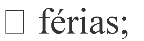 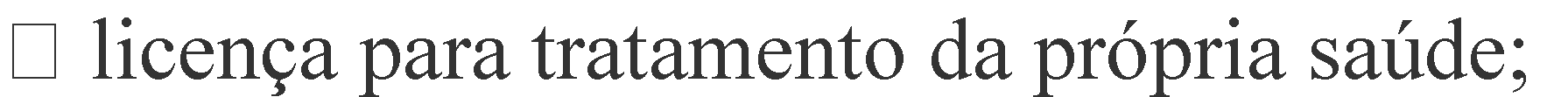 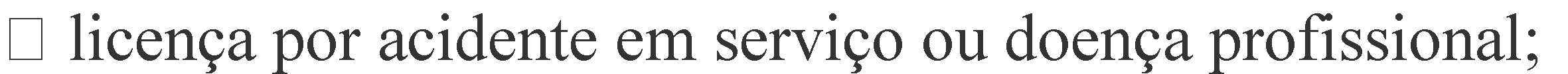 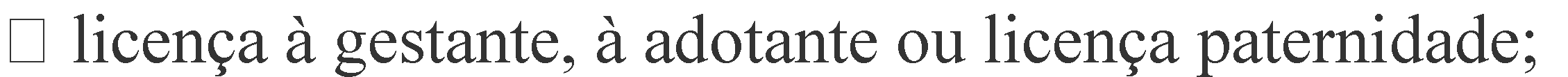 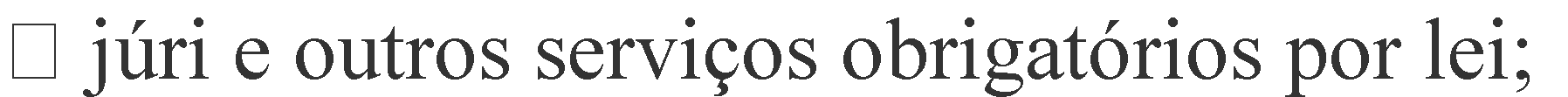 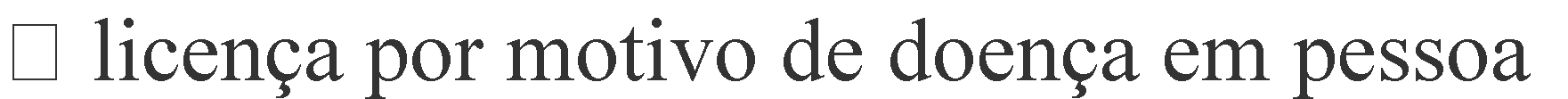 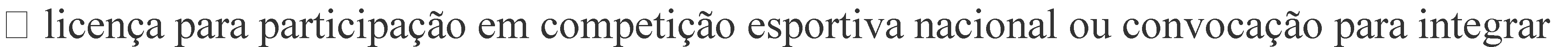 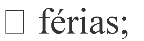 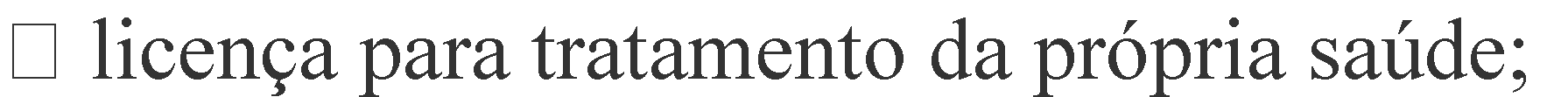 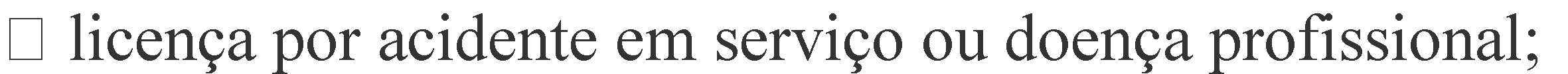 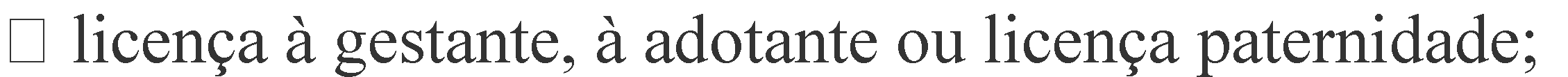 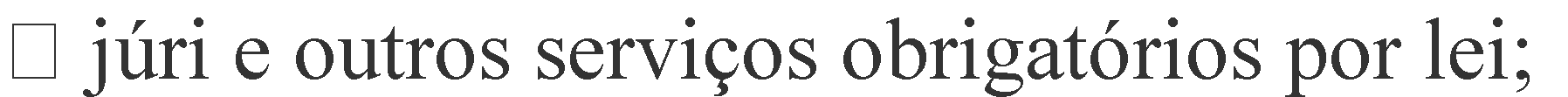 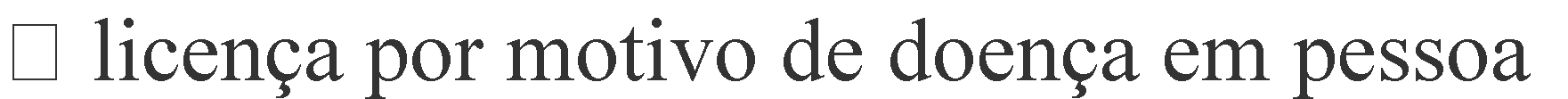 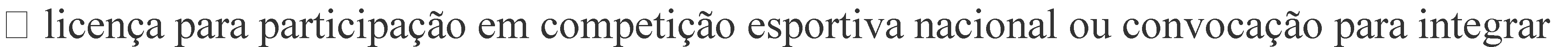 representação desportiva nacional no País ou no exterior;dias); casamento e falecimento de cônjuge, companheiro, pais, madrasta ou padrasto, filhos, enteados, menor sob guarda ou tutela e irmãos (8 dias);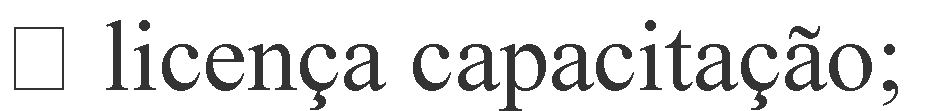 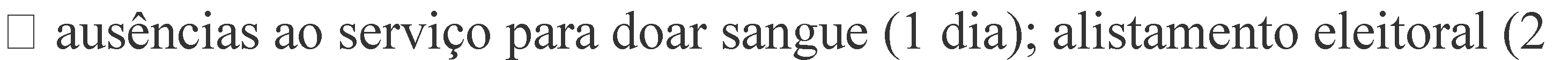 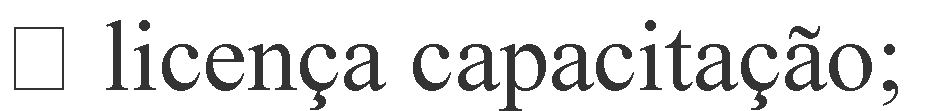 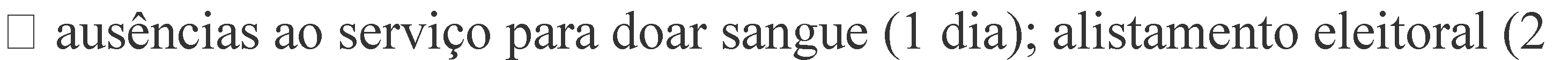 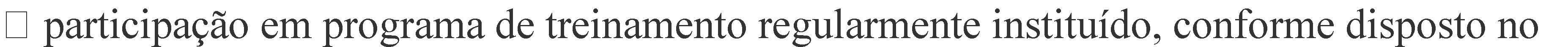 Decreto nº5.707/2006, exceto se estiver na qualidade de ministrante;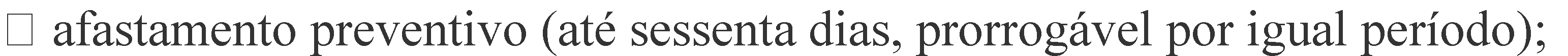 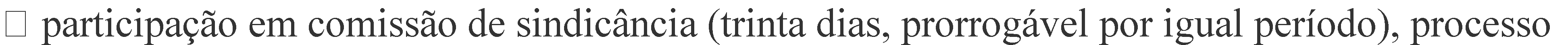 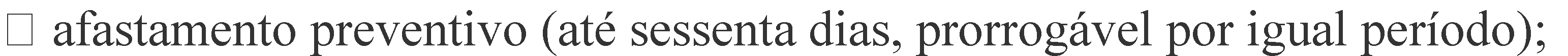 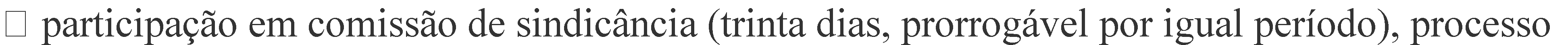 administrativo disciplinar ou de inquérito (sessenta dias, prorrogável por igual período).ATENÇÃO! O titular de cargo em comissão não poderá ser substituído durante o período em que se afastar da sede para exercer atribuições pertinentes ao cargo.I. INFORMAÇÕES DO SUBSTITUTO, CARGO SUBSTITUÍDO E TITULAR.Nome do Substituto:Matrícula SIAPE:Cargo/Função Substituída:Código da função:Campus:Nome do ocupante titular:Matrícula SIAPE do titular:Períodos de Substituição1 – Período da substituição:Motivo da Substituição:2 – Período da substituição:Motivo da Substituição: